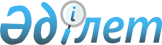 Мәслихаттың 2010 жылғы 20 тамыздағы № 269 "Тұрғын үй көмегін көрсету қағидасын бекіту туралы" шешіміне өзгеріс енгізу туралы
					
			Күшін жойған
			
			
		
					Қостанай облысы Жітіқара ауданы мәслихатының 2011 жылғы 8 ақпандағы № 329 шешімі. Қостанай облысы Жітіқара ауданының Әділет басқармасында 2011 жылғы 1 наурызда № 9-10-157 тіркелді. Күші жойылды - Қостанай облысы Жітіқара ауданы мәслихатының 2014 жылғы 29 желтоқсандағы № 290 шешімімен

      Ескерту. Күші жойылды - Қостанай облысы Жітіқара ауданы мәслихатының 29.12.2014 № 290 шешімімен (алғашқы ресми жарияланған күнінен кейін күнтізбелік он күн өткен соң қолданысқа енгізіледі).      Қазақстан Республикасының 2001 жылғы 23 қаңтардағы "Қазақстан Республикасындағы жергілікті мемлекеттік басқару және өзін-өзі басқару туралы" Заңының 6 бабы 1 тармағының 15) тармақшасына, Қазақстан Республикасының 1997 жылғы 16 сәуірдегі "Тұрғын үй қатынастары туралы" Заңының 97 бабы 2 тармағына, Қазақстан Республикасы Үкіметінің 2009 жылғы 30 желтоқсандағы № 2314 "Тұрғын үй көмегін беру ережесін бекіту туралы" қаулысына сәйкес, Жітіқара аудандық мәслихаты ШЕШТІ:



      1. "Тұрғын үй көмегін көрсету қағидасын бекіту туралы" мәслихаттың 2010 жылғы 20 тамыздағы № 269 (нормативтік құқықтық актілердің мемлекеттік тіркеу тізілімінде 9-10-147 нөмірімен тіркелген, 2010 жылғы 9 қыркүйекте "Житикаринские новости" газетінде жарияланған) шешіміне мынадай өзгеріс енгізілсін:



      көрсетілген шешіммен бекітілген, тұрғын үй көмегін көрсету қағидасындағы:

      1-тармақта "Жітіқара қаласында" сөздері "Жітіқара ауданында" сөздерімен ауыстырылсын.



      2. Осы шешім оның алғаш ресми жарияланған күнінен кейін күнтізбелік он күн өткен соң қолданысқа енгізіледі және өз әрекетін 2010 жылдың 1 қыркүйегінен бастап туындаған қатынастарға таратады.      Жітіқара аудандық

      мәслихатының он бесінші

      сессиясының төрағасы                       Н. Джафаров      Жітіқара аудандық

      мәслихатының хатшысы                       М. Кененбаева      КЕЛІСІЛДІ:      "Жітіқара ауданының жұмыспен

      қамту және әлеуметтік бағдарламалар

      бөлімі" мемлекеттік мекемесінің

      бастығы __________ И. Григорьева      "Жітіқара ауданының экономика

      және бюджеттік жоспарлау бөлімі"

      мемлекеттік мекемесінің бастығы

      _______________ Г. Жидебаева
					© 2012. Қазақстан Республикасы Әділет министрлігінің «Қазақстан Республикасының Заңнама және құқықтық ақпарат институты» ШЖҚ РМК
				